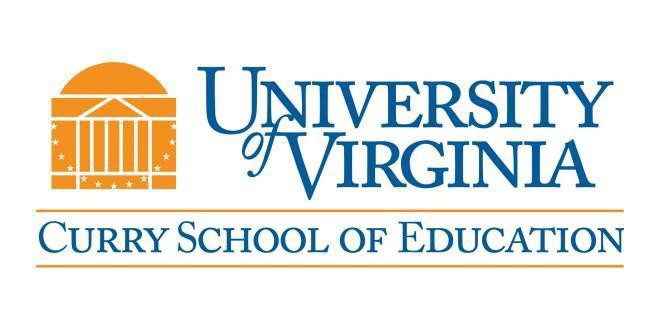 EDLF 7140: Schools as Professional Learning Communities	3 Credit HoursDepartment of Leadership, Foundations, and Policy	Summer 2017May 24, 2017	June 10, 2017	July 8, 2017May 31, 2017 June, 27, 2017	July 13, 2017InstructorDallas Hambrick Hitt, Ph.D.	Research ScientistEmail:  djh9k@virginia.edu	The Reason for This CourseThe past decade has seen a proliferation of publications and resources devoted to the professional learning community (PLC) concept and its role in school reform and school leadership. However, despite ringing endorsements for the PLC concept from educational researchers worldwide as well as virtually every U.S. major educational organization, the implementation of the concept has been less than impressive. As Leithwood and Seashore Louis (2012) have noted, the “all-too-typical implementation of PLCs in schools” has consisted ofplaces where “teachers are assigned to committees, given data to examine, and asked to comeup with improvements within a particular timeframe” (p. 231). As these researchers suggest in contrast to this typical implementation, PLCs “represent an organic configuration of trusting relationships” and where administrators and teachers share their knowledge to discussthe “big questions about classroom practice” (231).What is so hard about the PLC concept and its implementation? Although a variety of answers are possible, I am going to suggest two overarching reasons. First, educators attempting to build a PLC often do not understand that they are, in essence, doing what the first two words in the term says: engaging in professional learning.  For many educators, professional learning is an activity that occurs on an “in-service” day or is something that an outside expert does to them. Educators failto understand or label the work they do in a professional learning community as “real”professional learning.Because educators do not fully appreciate that this concept is about actually doing professional learning while doing their jobs, they hold a second unstated misunderstanding. While the goal ofa PLC is always to improve student learning, improved learning for students cannot happen solely through putting people on teams and looking at student data. It takes more than that. What many educators do not understand is that, at its core, the PLC concept is about transformingadult behavior and practice.This course is designed to support you as an educator as you seek to understand, practice, influence, and lead other educators in a PLC culture with student learning at its core.Reference: Leithwood, K. & Seashore Louis, K. (2012). Linking leadership to student learning. San Francisco, CA: Jossey-Bass.Essential QuestionsWhen you have completed this course, it is my hope that you will have the knowledge to be able to answer the three essential questions listed below as well as methods and skills to apply in actually leading in a professional learning community culture. These questions are the focus of the course, and we will explore each in depth.•	How do people learn and what does this mean for teaching?•	What is a professional learning community and why does it matter for schools and school leadership?•	What leadership skills and abilities can be applied to foster and nurture learning communities?Instructional MethodsI will use interactive methods involving all class members in individual, small group, and whole class reading, discussing, and presenting. You will be expected to use Collab to access materialsand to respond in an ongoing discussion to make sense of your reading.Course TextsRequired•	DuFour, R. & Marzano, R. (2013). Leaders of learning: How district,school, and classroom leaders improve student achievement. Bloomington, IN: Solution Tree•	Hattie, J. & Yates, G. (2014). Visible learning and the science of how we learn. NewYork: Routledge.•	Kruse, S. & Seashore Louis, K. (2009). Building strong school cultures: A guide to leading change. Thousand Oaks, CA: Corwin.Instructor-Provided•	Drago-Severson, E. (2007). Helping teachers learn: Principals as professional development leaders.  Teachers College Record, (109)(1), 70-125.•	DuFour, R. (2011). Work together but only if you want to.  Phi Delta Kappan, 92(5),57-61.•	Elmore, R., ed. (2010). I used to think…and now I think.  Cambridge, MA: HarvardEducation Press.•	Harris, A. (2011). System improvement through collective capacity building.  Journal ofEducational Administration, 49(6), 624-636.•	Seashore Louis, K. & Kruse, K. (1993, April 12-16). An emerging framework for analyzing school-based professional community.  Paper presented at the Annual Meeting of the2American Educational Research Association, Atlanta, Georgia.•	Popham, J. (2009). Six curriculum mistakes.  American School BoardJournal, November, 36-38.•	Stoll, L., Bolam, R., McMahon, A., Wallace, M., & Thomas, S. (2006). Professional learning communities: A review of the literature. Journal of Educational Change, 7(4), 221-258•	Timperely, H. (2011). Knowledge and the leadership of schools.  Leadership andPolicy in Schools, 10: 145-170.I reserve the right to add additional articles, as necessary.GradingStudents in Schools as Professional Learning Communities are expected to complete allassignments and will be graded according to the following scale:AssessmentsA detailed description of each assessment, relevant criteria, and a rubric for that assessment can be found at the end of this syllabus.Writing ExpectationsThe ability to express ideas in writing with focus, clarity, logic, and appropriate depth is afundamental aspect of rigorous graduate education. Additionally, it is a critical skill for all leaders.I expect that written work will reflect attention to the conventions of English and that errors will be minimal. I will take deductions if errors distract from meaning and/or represent unprofessional presentation of writing.Please honor length requirements. Use either 11 or 12 point fonts with standard margins. For easeof reading, please double-space between paragraphsUse APA style format for citing and listing references. To help you with APA style, please see the instructor provided references in this syllabus as a guide, and find answers to your questions at this link: https://owl.english.purdue.edu/owl/resource/560/01/Class Attendance and Excused AbsencesRegular attendance in all classes is expected. Absences traditionally excused are those that occur because of death in a student's family, important religious holidays, or authorized Universityactivities. Students who anticipate absence for cause should obtain permission from the instructorin advance of the absence. Unforeseen absences resulting from sickness, or from other circumstances considered to be emergencies, may be excused by the instructor and arrangements may be made with the instructor to complete the assignments missed.Response TimeDuring the work week (which I define as 8 am to 5 pm), I respond to all emails within 48 hours. You are free to leave a message on either my office or cell phone; however, email is the best way to reach me.Weather-related Schedule ChangesIn the event that that the University is closed to inclement weather, class will not meet. You willbe informed by email. If weather conditions cancel a class session and circumstances permit, we will meet virtually.University Email PolicyStudents are expected to activate and then check their official UVA email addresses on a frequent and consistent basis to remain informed of University communications, as certain communications may be time sensitive. Students who fail to check their email on a regular basis are responsible for any resulting consequences. You are encouraged to route your UVA email to an email account that you use regularly if that system works for you.IncompleteShould circumstances arise that prevent the student from completing the requirements by the due date, s/he needs to make arrangements with the instructor prior to the end of the course. An agreement should be in writing and include a time line for coursework completion.  All incompletes must be completed by the end of the following semester. Students are advised to consult the Graduate Record for specific information on Incompletes.University of Virginia Honor SystemAll work should be pledged in the spirit of the Honor System of the University of Virginia. The instructor will indicate which assignments and activities are to be done individually and which permit collaboration. The following pledge should be written out at the end of all quizzes, examinations, individual assignments and papers: “I pledge that I have neither given nor received help on this examination (quiz, assignment, etc.)”. The pledge must be signed by the student. For more information please visit  http://www.virginia.edu/honor/.Special NeedsIt is the policy of the University of Virginia to accommodate students with disabilities in accordance with federal and state laws. Any student with a disability who needs accommodation (e.g., in arrangements for seating, extended time for examinations, or note-taking, etc.), should contact the Learning Needs and Evaluation Center (LNEC) and providethem with appropriate medical or psychological documentation of his/her condition. Once accommodations are approved, it is the student’s responsibility to follow up with the instructor about logistics and implementation of accommodations.If students have difficulty accessing any part of the course materials or activities for this class, they should contact the instructor immediately. Accommodations for test taking should be arranged at least 14 business days in advance of the date of the test(s). Students with disabilities are encouraged to contact the LNEC: 434-243-5180/Voice, 434-465-6579/Video Phone, 434-243-5188/Fax. For more information, visit the UVA Special Needs website at http://www.virginia.edu/studenthealth/lnec.html.Students in DistressServices for students in various forms of distress are offered by Counseling and PsychologicalServices (http://www.virginia.edu/studenthealth/caps.html) in the Elson Student Health Center. During evenings and weekends, emergency crisis assistance (434-972-7004) is available. In addition, if you are concerned about another student, call 434-243-5150 during business hours, and request the consulting clinician.Classroom Civility StatementStudents are asked to refrain from conducting private conversations (both in-person andelectronically) in class, and are requested to use appropriate language and behavior that are not demeaning or disruptive to either the instructor or the other members of the class. See http://www.virginia.edu/president/speeches/12/message120621.htmlStudent SafetyAs members of the Curry School of Education faculty, we are concerned for your safety andsupport a caring and violent-free environment on Grounds. We concur with the University’s intolerance of power-based violence and encourage all of us to maintain a safe community.We care about your well-being. If you or someone you know is feeling overwhelmed, stressed, or isolated, there are many individuals who want to provide help. You can make an appointment to talk with any of your instructors. Or the Student Health Center also offers Counseling and Psychological Services (CAPS) for all students. Call 434-243-5150 or the after- hours number at 434-972-7004 to schedule an appointment. If you prefer to speak anonymously and confidentially over the phone, call Madison House’s HELP line any time of the day at 434-295-8255.There is also support if you or someone you know experiences stalking, partner violence or sexual assault. Resources can be found at http://www.virginia.edu/sexualviolence and www.virginia.edu/justreportit/confidential_resources.pdf.  We believe everyone in our community plays a role in preventing violence and isolation. We all need to make choices to reach out to others.Assignment #1 – Criteria for Assessment of Quick WritesQuick writes will be reflections written in answer to an instructor question about designated readings. Students’ responses will be done in class to simulate the real work of school administration. Students will write two quick writes, and will choose which quick write as the final point total.Criteria for Evaluation:	PointsInclusion of major concepts and answers the question	/10	10Well-focused and well-organized	/6	6Clear explanation of concepts	/4	4TOTAL Comments:/20	20EDLF 7140 – Schools as Professional LearningCommunitiesAssignment #3 – Online Interactive JournalThis assignment will act as a mini-online interactive journal.  Interactive journals are designed to promote “sense-making,” providing space to reflect, write, and represent what makes sense to you as you read a text. Instead of focusing simply upon what is being said in a text, the reader uses the interactive journal to explore relevancy and pertinence.Requirements and Grading:•	Post  one  original  response  to  chapters  as  noted  in  the  schedule  below.     Post a minimum of one response to your classmates. It would be helpful if original posts appear at least two days BEFORE the deadline; however, that is not a requirement.•	Posts have no prescribed look or length.  You choose how to do this.•	Your postings will be holistically assessed using the rubric posted below on the next page.Late postings or lack of postings will result in deductions despite the quality of other postings.Schedule forPostings(All postings must be made by midnight on the day indicated. See the course outline section for specific topics to be addressed in each post.)Forum Post 1	Post & respond to post by June 10Forum Post 2	Post & respond to post by June 27Forum Post 3	Post & respond to post by July 12Name  		Total  	of 20 pointsOnline Interactive Journal Holistic RubricTotal of 20 points available – will be considered holisticallyAssignment #4I Used to Think…and Now I Think.Using the various readings and activities as a guide, describe THREE things you used to believe about professional learning communities in schools and explain why you thought that. Then describe THREE things you now think about schools as professional learning communities and explain why you now think that. You may also choose to say that you used to think something…and now you still do.  If you choose do that, be sure to fully explain why you have not changed your thinking.In performing this task:Using APA style citations, refer to the assigned readings, indicating how ideas from the reading support your description of your thinking around professional learning communities (or else why you reject ideas). Maximum length (excluding references): 8 pages, double-spaced.Your paper will be assessed using the rubric on the next page.I Used to Think…and Now I Think – Rubric (25 pts)NOTE: These rubric criterion were developed drawing upon information at  http://en.wikipedia.org/wiki/SMART_criteria and http://www.mindtools.com/pages/article/newHTE_87.htmAssignment #5PLC Development WorkshopJoin together with 2 other colleagues- at least one with whom you have not collaborated with previously. The three of you have just been appointed as assistant principals. You are working as a leadership team to improve you school’s approach to professional learning communities. Phase 1. Deciding upon the school. Take turns presenting an overview of each of your current schools:Key strengths and challengesThe style and overall impression teachers have of your principalThe current state of your professional learning communities- share the results of PCOLT as an indicator but also provide other contextual nuanceThe district contextOnce everyone has presented, take time to deliberate and come to consensus about which school you will be leading. Once you decide, there will be one member who continues to provide the “inside perspective/scoop.” This person will be the AP who was “hired from within.” The other two colleagues will bring fresh perspectives just as a newly hired admin would.The End Goal: You will work with your “admin team” to develop a 30-minute workshop/dynamic presentation on how you three plan to facilitate PLC in your school for the rest of the class, who will listen and provide feedback from various perspectives, including that of teachers and principals.Phase 2: Building the PlanDrawing on: the organizational analysis tools in Kruse & Louis (2009)interviews with staff, Chapter 4 in Leaders of Learning And at least 5 other sources of learning from this course (in class activities, readings, quick writes, forum postings)You are to: (a) identify and discuss 3-5 potential or actual strengths that support collaborative practice (~1 page of bullets with accompanying narrative for each); (b) identify and discuss 3-5 barriers to the development of collaborative practice (~1 page of bullets with accompanying narrative for each); (c) develop an overall approach to the improvement of collaborative practice at the school based on identified barriers and strengths; your experiences; your knowledge of course readings; and our class discussions, online and face-to-face; (d) propose 4-6 key recommendations for leadership action that are aligned/linked to the analysis from a-c (~1 page of bullets with accompanying narrative for each, including overall approach from (c) ); (e) propose 4-6 non-negotiables of the PLC approach and how you will gain support from stakeholders for these non-negotiables (~2 pages of bullets with accompanying narrative for each)(f) provide an actual facilitators’ agenda for your first “unveiling” of PLC. It is your team’s choice in terms of the level (whole school, grade level team, department). The facilitators’ agenda should be a detailed plan for the faculty’s introduction to PLC at your school. There should be a professional learning objective with aligned activities. Your principal has given you 6 hours. Think about how you can use activities to support the goals of 1) introducing the PLC approach, 2) expressing the rationale for your PLC approach, 3) demonstrating effective adult learning, and 4) facilitating collaborative culture and teacher input. These goals can be accomplished through norm development, text based discussion of relevant readings, chalk talk, varied groupings and individual reflections on readings and prompts, jig-saws, or other adult learning structures (length varies)(g) prepare a group presentation to the class to present your analysis, recommendations, and facilitators’ agenda for how professional learning will occur in the school. The discussion during the presentation with your colleagues should include an interactive protocol that will help your colleagues engage with the substance of your analysis and/or recommendations. Each group will have one hour to present.Note: The forum for this week will be focused on groups sharing their work and gathering formative feedback from each other to enhance the final project. You can decide in class when you will post and provide responses to each other.Assessment, Assignment #5PLC Development WorkshopName:	Total:	of 25 pointsCOMMENTS:Quality of presentation criteria:READY TO GO	JUST BEGINNINGOrganization ofPresentationWell organized presentation with a well-defined introduction, middle, and conclusion. Main points easily identified and supported with smooth transitions between points.Unorganized presentation with no introduction, middle, or end. Main points are not identifiable or supported. Transition between ideas is not clear or logical.Presenter Knowledge	Demonstration of understanding of selected topic by answering all audience’s questions with full and accurate explanations and elaborations.Visual Aids	Use of visual aids is appropriate and effective in communicating the main points of the presentation to the audience. All visuals are clearly directly related to the presentation content. Handouts are easily read and follow the flow of the presentation. All visuals and handouts are grammatically correct and have no errors in content or spelling.Understanding of selected topic is not discernable based upon the lack of ability to directly and accurately address the audience’s questions.There is no use of visual aids or handouts OR the visual aids are not sufficiently related to the presentation AND/OR handouts are not readable and do not follow the flow of the presentation. Visuals or handouts contain grammatical errors and/or typos that distract from the content of the presentation.Evidence of PresenterInterestPresentation Skills (Timing, Pacing, Body Posture & Language, Eye Contact, Voice)Use of a variety of elements to involve the audience. Such elements might include, but are not limited to, professional or personal experience related to the topic, humor, or enthusiasm.Volume and tone appropriate for the setting with appropriately timed inflections; Posture, gestures, and facial expressions are appropriate  and comfortable (natural, not overdramatic); within the time limits set by the faculty with 5 to 10 minutes left for audience questions; eye contact made with all of the areas of the audience and is sustained throughout; does not read from visuals.No use of elements (professional or personal experiences related to the topic, humor, etc ) to involve the audience.Volume and tone is too low or high and monotone; Posture, gestures, and facial expressions are stiff and overdramatic; too long a presentation with no time for audience questioning OR does not use allotted time for presentation; eye contact with the audience is not present, rarely occurs, or is foxed in one area of the audience.Professional Protocol	Use of professional language and manners, ethical and	Inappropriate language and manners, unprofessional 	appropriate discussion of research and/or authors. 	discussion of research and/or authors. 	DateTopicsPreparationMay 24, 4:30-8:30Overview of PLCs and Our PLCReflective write: Interacting with othersIntroductionsAssessment: Quick Write 1 on ““Work Together, But Only If You Want To”(can be refined and turned in by 5/31)Syllabus ReviewChoose Learning Team Members for Assignment #5(May 31):Assessment: “What do I know about my own professional learning?”Complete and bring a copy to class.Print and bringStoll, et al. article pp.231-243 only to next class.Read, print, and bring Seashore Louis article to next class. Take notes for Quick Write Assessment to be done in classRead and bring Visible LearningChapters 1, 13, 24Take notes for Quick Write Assessment to be done in classPrint and bring Drago-Severson article to next class. May 31 – Class 2 (4:30-8:30p)How We LearnAssessment: “What do I know about my own professional learning?”ActivityAssessment: Quick Write 2Jigsaw: Drago-Severson article Begin to develop PLC NormsSave the Last Word for Me Process: Defining and deconstructing PLCs – Stoll (June 10)Read:Kruse, Ch. 1-3Conduct observation of your school or workplace culture using “A Morning Analysis, p.69 and respond to reflection prompts on pg. 70. Print and bring observation and reflections to class.Assessment –First Forum PostPost summary of observation along with responses to reflection prompts. Reply to one colleague’s post.June 10- Class 3(9 am-5 pm)Understanding School Culture; Cultivating a Collaborative CultureAssessment: Quick Write 3(for June 27)Read:Kruse, Ch. 4DuFour, Ch. 1-4Collab:Print and bring DuFour article.Assessment: Second Forum Post  – Complete “Assessing PCOLT” for your school or workplaceand post results. Respond to one colleague’s post. Print and bring PCOLT to class.June 27 4-8pmThe Importance of LeadershipAssessment: Quick Write 4(for July 8)Read: DuFour, Chapter 9Print and bring TimperelyArticle and Harris articlesAssessment – “I Used to Think” essay in Collab before start of class on July 8Continue preparation forAssessment – PLC Development WorkshopJuly 8 9am-5pmPLCs and Student LearningRead:Dufour, Ch. 5-8Take NotesAssessment-Forum Post 3: TBAJuly 13 2pm-6pmAssessment-PLC Workshops100 A+87-89 B+77-79 C+60-67 D95-99 A	83-86 B	73-76 C	<60 F95-99 A	83-86 B	73-76 C	<60 F95-99 A	83-86 B	73-76 C	<60 F95-99 A	83-86 B	73-76 C	<60 F90-94 A-	80-82 B-	70-72 C-90-94 A-	80-82 B-	70-72 C-90-94 A-	80-82 B-	70-72 C-90-94 A-	80-82 B-	70-72 C-AssessmentsDuePoints Available“Professional Learning” handout completion and other participationMay 315Participation and Completion and submission of minor in class assignments to Collabongoing5Quick Writes (4)Completed in class TBA20Forum Posts (3)Due by midnight:June 10, 27 and July 1220“I Used to Think”essayJuly 825PLC DevelopmentWorkshopJuly 1325TOTAL100Meets or ExceedsExpectationsPartially MeetsExpectationsDoes NOT meetExpectationsQuality ofInformationInformation clearlyrelates to the chapter(s) and adds interesting or relevant information with specific details.Information relates tothe chapter. Provides some support and specificity in response and may lack depth.Information has littleor nothing to do with the chapters under discussion. No depth of discussion.Critical ThinkingEnhances the criticalthinking process consistently through reflection in response and by making connections.Critical thinking andreflection are occasionally demonstrated in responses (as appropriate). Some connections are made.Does not participatein discussion or provides a partial response.ParticipationResponds and encourages and/or facilitates interaction among class members.Responds to other class members and instructor in a meaningful manner.Makes bare minimum of attempt to engage with class members.CriteriaLow1-2 pointsMedium3-4High5MechanicsMeasures the level of mastery of APA format,grammar, punctuation, andspelling.Frequent and serious mechanical errors thathinder communication.Some mechanical errors, but these do not seriouslydetract from the generaleffectiveness of the responses.No errors or a few, minor errors.FocusMeasures the clarity and cohesiveness of the central argument.Addresses no or few course concepts with limitedconsideration of thesetopic(s)Addresses  most  course concepts and maintainsfocus generally.Addresses all course concepts and remains ontopic; Strongly maintainedsubject, purpose, and logic; Clear and insightfulDevelopment, Support, and ElaborationMeasures the quality,quantity,and relevance of the evidence the writer presents to illustrate or explain the context (Counted twice)Little to no development of points, evidence is vague,redundant, or irrelevantDevelopment of mostmajor points with sufficient supporting evidence with atleast one point handled indepthDevelopment of all major points; Use of in-depthsupporting evidence withspecific, accurate, and relevant detail at a consistent depthCritical ThinkingMeasures the degree to which the writer demonstrates higher-level thinking skills, sustained logical analysis, and integrative, synthetic thought.Little, if any, evidence of higher-level thinking skillsLess evidence of higher- level thinking skills; someanalysis demonstratingindependent, synthetic, or integrative thought, but analysis may be uneven throughout the paper. Connections not made between and among disparate areasEvidence of higher-level thinking skills throughsustained logical analysisand independent, synthetic, or integrative thought; Connections made between and among disparate areasCriterionPointsClear presentation of context (strengths and challenges) and rationale for focus of improved PLC initiative./5Clear and compelling analysis of collaborative practice that draws on observationsand interviews and identifies existing and potential strengths and barriers. /5High quality facilitators’ agenda/5Engages colleagues in discussion and elicits perspectives on improvement through the use of an interactive and high quality presentation (see below)protocol./5  Appropriate use of prior experience, course readings, class discussions to supportanalysis and align analysis with recommendations for improvement of practice. practice./5TOTAL/25